Фејдом Фурнитуре Доо е фабрика за производство на тапациран мебел  која  постои  17 год  со тоа што 95 %  за  извозСе бараaт  работници тапетари со работно искуство  во одд за тапетарија Обезбеден превоз и топол оброкРаботно време од понеделник до петок од 07-15hВашето  CV испратете го на е-mail   suzana.feydоm@yahoo.com или јавете се на тел 02 2610 800  076315883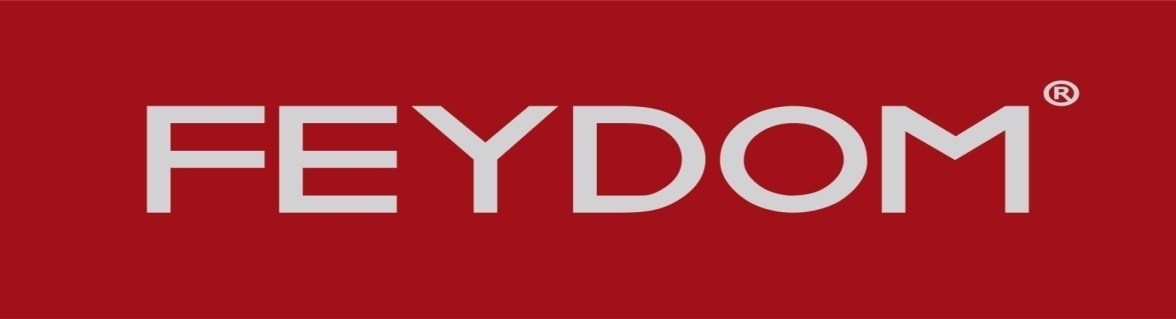 